SEMINÁŘ EKONOMICKÝCH MOZKŮ4. ROČNÍK2017/2018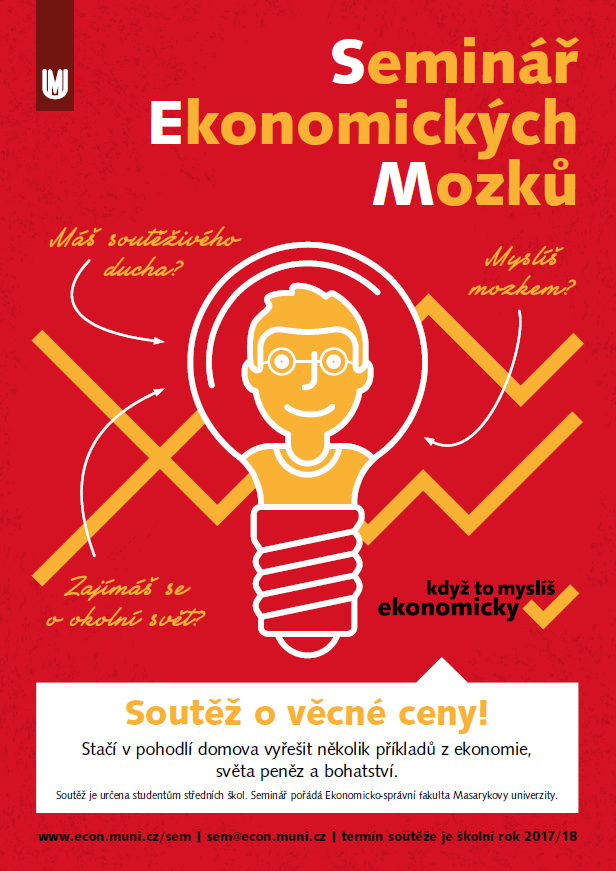 ZADÁNÍsérietermín odevzdání: 15. 3. 2018Návod na odevzdání: Přihlaste se do ISu, dle instrukcí v registraci. Po levé straně naleznete záložku „Student“. V ní budete schopní najít záložku „studijní materiály“ a v ní složku „odevzdávárny“. Po jejím otevření už uvidíte složku s číslem série a v ní složky s označením čísla příkladu. Vkládejte tedy každý příklad zvlášť do příslušné složky. Důležité: Prosím uvádějte u příkladu hlavičku – jméno, škola, třída, číslo série a číslo příkladu. Vzor řešení naleznete zde (https://is.muni.cz/do/econ/soubory/aktivity/sem/Vzor_reseni.pdf), tak jej prosím dodržujte.Jirkovi právě skončily jarní prázdniny, které strávil na horách. Ani o prázdninách však nezahálel a zkoušel si sám vymyslet příklad na monopol, aby si potrénoval vědomosti nabyté ve škole.Příklad 1Nedaleko Jirkova bydliště vzniklo nové kino. Je to jediné kino v širokém okolí, takže je ho možné považovat za monopol.Definujte monopol a uveďte příklad alespoň tří firem, které mají v České republice na něco monopol. Uveďte také, na co daná firma monopol má.V kině se rozhodli uvést nový film. Za licenci k promítání zaplatili 150 000 Kč. Náklady na jednoho diváka má kino vyčíslené průměrně na 25 Kč.Doplňte tabulku a určete, za jakou cenu mají v kině lístky prodávat, pokud chtějí dosáhnout maximálního zisku.Jirka byl na horách s kamarádem Michalem, kterého poznal v dědečkově firmě, a jelikož na horách panovalo krásné počasí, tak díky svítícímu sluníčku Michal úplně nedbal na teplé oblečení, následkem čehož ho po příjezdu domů sklátila nějaká nemoc dýchacích cest a nemohl docházet do práce, ale musel nemoc vyležet doma v posteli.Příklad 2Jirka stále pracuje jako brigádník u dědečka, kde mezi zaměstnanci našel i nové kamarády. Jeden z nich, Michal, pracuje u dědečka jako tesař na základě pracovní smlouvy na plný úvazek (40 hodin/týdně, 8 hodin/denně). Jak již víme, Michal po prázdninách nepřišel do práce, a po Jirkovi vyřídil, že musí na „nemocenskou“.Michal přinesl do zaměstnání Rozhodnutí o dočasné pracovní neschopnosti s dobu nemoci od 12. 2. 2018 do 20. 3. 2018 (tj. 37 kalendářních dní).Na jaké náhrady a dávky měl Michal nárok, kdo mu peníze vyplácel a za jakou dobu?  V jaké výši byly náhrady a dávky?Kolik peněz za dobu nemoci obdržel celkem? (průměrný hodinový výdělek pro pracovněprávní účely před vznikem nemoci=188 Kč za hodinu, denní vyměřovací základ pro nemocenské neredukovaný = 1050 Kč)Co by se stalo, kdyby Michalova pracovní neschopnost vznikla v důsledku zaviněné účasti ve rvačce nebo např. následkem opilosti? Jirka se tak trochu cítil vinen za Michalovu nemoc (mohl mu přece domluvit, aby se lépe oblékl ). Chtěl se dědečkovi nějak odvděčit napadlo ho, že by firmě mohl udělat reklamu a propagaci.Příklad 31) Co v sobě zahrnuje marketingový mix? Charakterizujte jej a jeho jednotlivé součásti (4 základní).2) V posledních letech se používají i další tři pojmy marketingového mixu. Charakterizujte je.3) Jirka chce podnik propagovat i pomocí letáků. Navrhněte a graficky zpracujte (ať už v pdf, doc, jpg, ručně, ..) propagační leták.Uveďte zdroje, ze kterých jste čerpali odpovědi.Jirka byl na odvedenou práci náležitě hrdý a doufal, že jeho reklamu bude fungovat a přinese dědečkovi nové zákazníky. Vrátil se i k otázce investování a když v novinách narazil na zajímavý obrázek, chtěl si vyzkoušet, do čeho bylo v posledních deseti letech nejlepší investovat.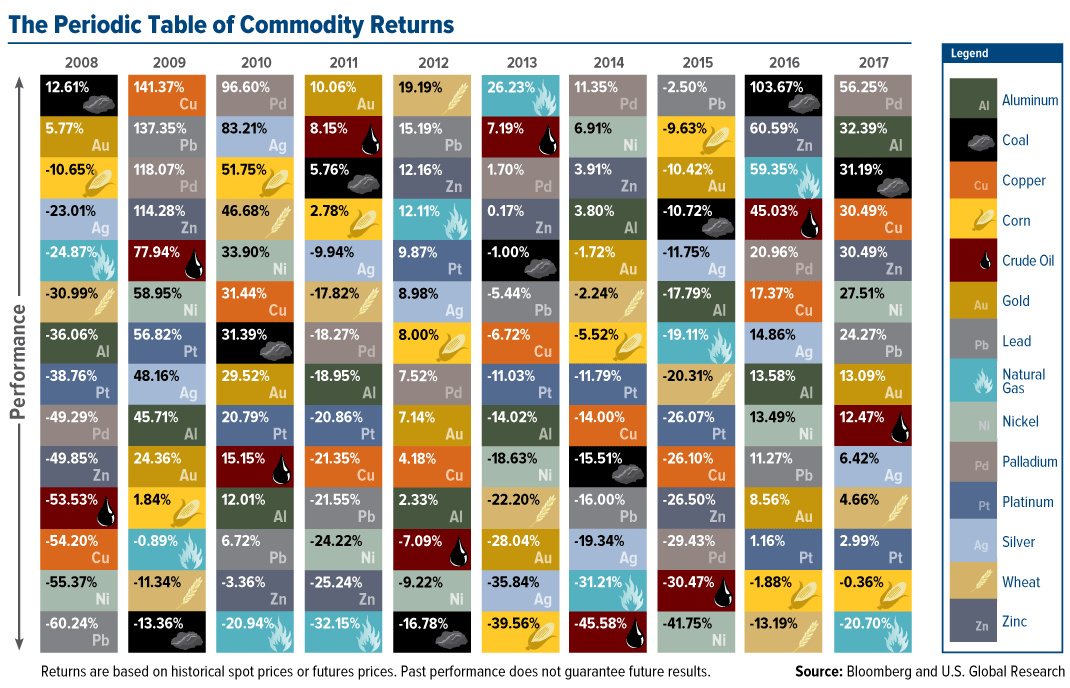 Příklad 4Na základě informací o ročním zhodnocení komodit na obrázku spočítej, kolik by na konci roku 2017 bylo ze 100 000 Kč investice na začátku roku 2008 do každé jednotlivé komodity (tzn. 100 000 Kč do uhlí, 100 000 Kč do zlata, atd.).Zpracuj do přehledné tabulky, kde sloupce budou jednotlivé roky a v řádcích bude vývoj investice v Kč. Výsledná čísla z konce roku 2017 zobraz i v grafu.Jirka byl sice schopen zhodnocení za posledních deset let spočítat, nedokázal ale určit, do čeho je pro něj dnes vhodné investovat. Má nakoupit zlato nebo kukuřici? Proto začal hledat, kdo mu s tím pomůže.Příklad 5Jirka se necítil ve světě investování zatím příliš jistý, a proto se rozhodl využít služeb nějakého odborníka. Vydal se tedy za investičním zprostředkovatelem, společností ABC.Jaké investiční služby může ABC Jirkovi poskytnout?Jakým způsobem Jirka za investiční služby ABC zaplatí, pokud se bude jednat o typický příklad poskytování investičních služeb v ČR?Jirka sdělil ABC, že by chtěl pravidelně každý měsíc investovat 500 Kč, vůbec ale nevěděl do čeho. ABC mu poradila, aby investoval do podílových fondů. Jirka souhlasil, a tak s ním ABC vyplnila investiční dotazník. Představte si, že chcete začít investovat, a vyplňte ho taky.Dokážu vysvětlit následující pojmy (více možností):termínovaný vklad, spořicí účetinvestiční životní pojištěnídoplňkové penzijní spořenípodílové listy podílových fondůdluhopisy, akciederivátyobchodování na burzenákup a odkup podílového listuindexový certifikát, ETFměnové zajištění (hedging)termínové obchody (forward, swap,…)prodej na krátko (short sell)Sleduji dění na kapitálových trzích?nesleduji vůbecjen občas, ale investiční rozhodnutí nečinímpravidelně a na základě toho činím investiční rozhodnutíčasto a dělám si analýzyMám vzdělání nebo zaměstnání v oboru ekonomie?nečástečněanoV minulosti jsem využil/a tyto finanční produkty a služby (více možností):dosud jsem neinvestoval/a, nemám zkušenosti (výjimka – bankovní produkty, stavební spoření, doplňkové penzijní spoření)kapitálové životní pojištění, fondy s garancíinvestiční životní pojištěnípodílové fondyobhospodařování majetku (portfolio management)služby obchodníka s cennými papíry při investování do akcií či dluhopisůslužby obchodníka s cennými papíry při investování do certifikátů či derivátůJak dlouho investuji?vůbec, nebo méně než 6 měsícůvíce než 6 měsícůvíce než 3 rokyvíce než 5 letKolik peněz jsem doposud investoval/a?méně než 100 000 Kčvíce než 100 000 Kčvíce než 500 000 Kčvíce než 1 000 000 KčJaký je rozdíl mezi mými ročními příjmy a výdaji?méně než 100 000 Kčvíce než 100 000 Kčvíce než 250 000 Kčvíce než 400 000 Kčvíce než 750 000 KčMoje příjmy pochází převážně z?zaměstnánípodnikáníkapitálových příjmůpronájmujiné: ______________Významné finanční potíže by mi způsobil pokles investice o?více než 5 %více než 20 %více než 50 %žádné potíže mi nezpůsobí ani 100 % poklesJakou část svého majetku chci investovat?méně než 20 %více než 20 %více než 50 %více než 70 %Jaké jsou mé pravidelné měsíční závazky (výdaje)?méně než 5 000 Kčvíce než 5 000 Kčvíce než 10 000 Kčvíce než 50 000 Kčvíce než 100 000 KčInvestovat hodlám na dobu?kratší než 1 rokkratší než 3 roky a chci investovat jednorázověkratší než 3 roky a chci investovat pravidelněkratší než 5 let a chci investovat jednorázověkratší než 5 let a chci investovat pravidelnědelší než 5 let a chci investovat jednorázovědelší než 5 let a chci investovat pravidelněBudu mít prostředky investované po celou zvolenou dobu?chci mít peníze kdykoli k dispozicije možné, že investiční horizont nedodržímje jisté, že investiční horizont dodržímplánuji peníze odčerpávat pravidelněCo se týče rizika:chci mít zaručenu návratnost celé investicejsem ochoten/na podstoupit riziko dočasné ztráty při možnosti vyššího výnosu v budoucnujsem ochoten/na podstoupit vysoké riziko při očekávání nadprůměrného výnosuMám zájem investovat? anoneJsem ženatý/vdaná? anoneOčekávám v blízké budoucnosti (1-3 roky) významnou událost, která bude mít negativní vliv na mou finanční situaci?anoneCo je mým investičním cílem? ___________________Věk _______Pohlaví ženamužJsem z města nad 300 000 obyvatel?anoneNejvyšší dosažené vzdělání? ________________Pozn.: Pokud si chceš zlepšit karmu, dej investiční dotazník vyplnit i svým rodičům, prarodičům či známým a pošli ho spolu s řešením. Dotazníky budou využity pro vědecký výzkum jednoho z organizátorů SEMu. Děkujeme.Budeme rádi za jakoukoliv zpětnou vazbu a případné náměty na další témata, která tě zajímají. Zároveň nám, prosím, napiš zpětnou vazbu na tuto třetí sérii SEMu a seřaď příklady od pro tebe nejvíce zajímavého po nejméně zajímavý.Připomínáme, že na odevzdání máte čas do 15. 3. 2018 včetně a že vyžadujeme odevzdávání přesně podle informací uvedených na webu (http://www.econ.muni.cz/uchazeci-o-studium/proc-studovat-na-esf/projekty-pro-studenty-strednich-skol/seminar-ekonomickych-mozku/informace).Přejeme při řešení hodně štěstí a těšíme se na tvé odpovědi i účast v další sérii.Tým SEM.CenaPoptávané množstvíCelkové příjmyCelkové nákladyZisk20001801501608201401500120280010064008012000602100040250002035000040000